ONE PAGER TEMPLATETopic NameAnswer the following questions …..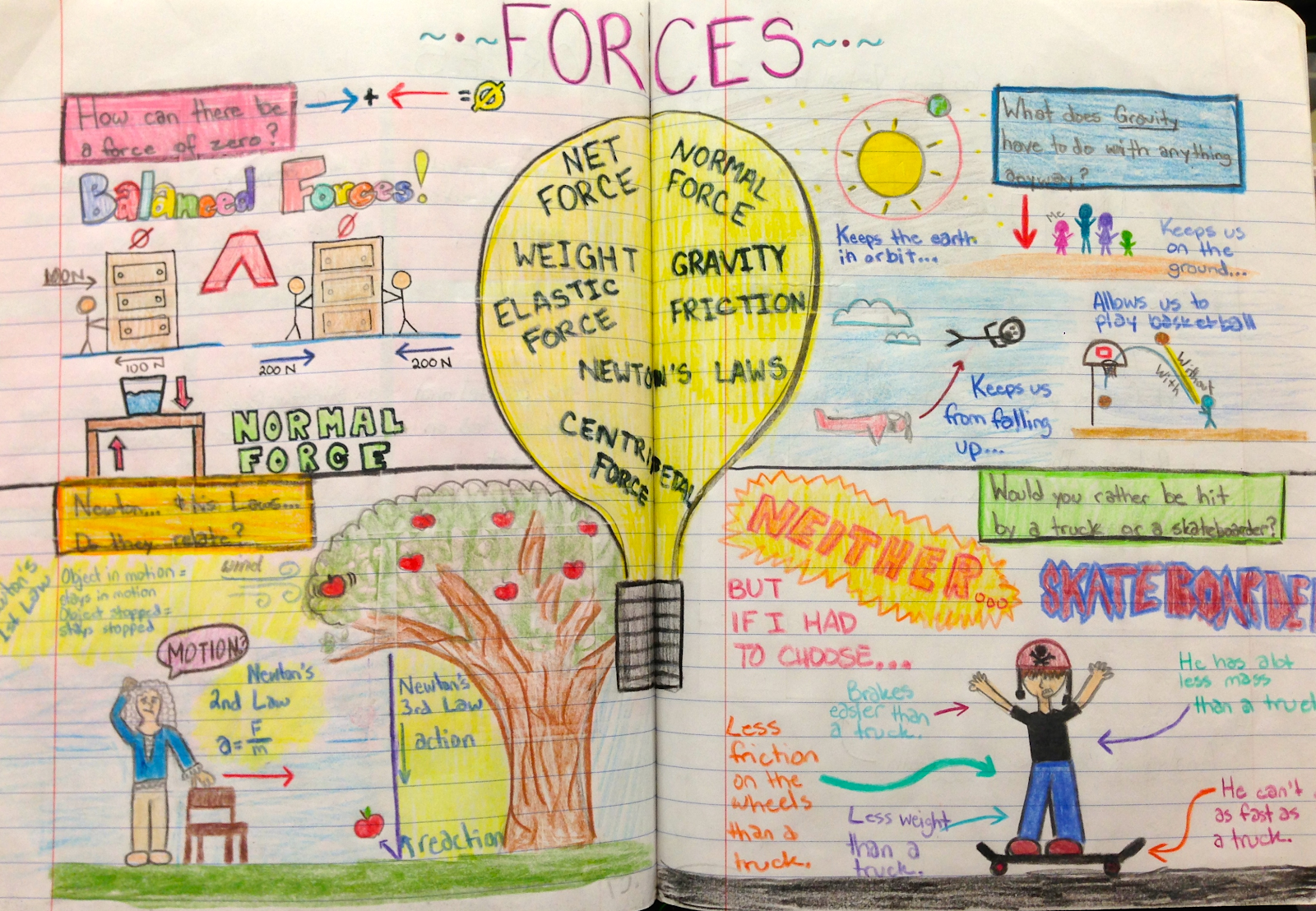 One Pager Directions    CLICK HERE FOR SCIENCE ONE PAGER EXAMPLES………….. to create a one pager in your science notebook that addresses the following:CONTENT REQUIREMENTSInclude the title - ………….Include at least three “real world” connections to the topic.Visual Requirements:Use at least five colorsEach vocabulary term should have  at least one image connected to itBe creativeEmbrace stick figuresHave FunCreate cartoons